Vraag welk profiel/keuzevak de persoon die je naast je zit heeft gekozen. Bedenk drie vragen voor hem of haar. Voorbeeld:Bij Zorg & Welzijn moet je later waarschijnlijk in een uniform werken. Hoe vind je dat?Wat is de reden dat je nog/niet twijfelt?Mijn drie vragen voor de persoon die naast mij zit:Bespreek de vragen met elkaar.Twijfel je (nog) over je profiel/keuzevak-keuze na het gesprek met de persoon die naast je zit?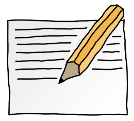 OPDRACHT 6.2Nee, ik weet het zekerJa, ik twijfel nog een beetje. Overleg dan met je ouders, mentor of decaan. Het helpt ook om te luisteren naar je gevoel.